      На базе УЗ «Чериковская центральная районная больница» 16 марта 2023 года был проведен семинар для среднего медицинского персонала  помощником врача-эпидемиолога Толпинской С.В. на тему: «Современная вакцинопрофилактика. Влияние вакцин на уровень вакцинации. Соблюдение действующей документации по обращению с иммунобиологическим лекарственном средством» и инструктором-валеологом Лавреновой О.В. на тему: «Профилактика табакокурения. Влияние табака на организм. ВЕЙП- гадость или радость?», охвачено 38 человек.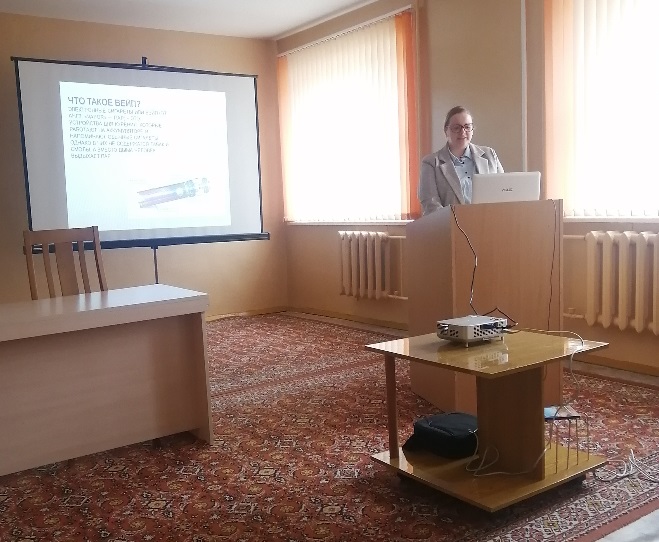 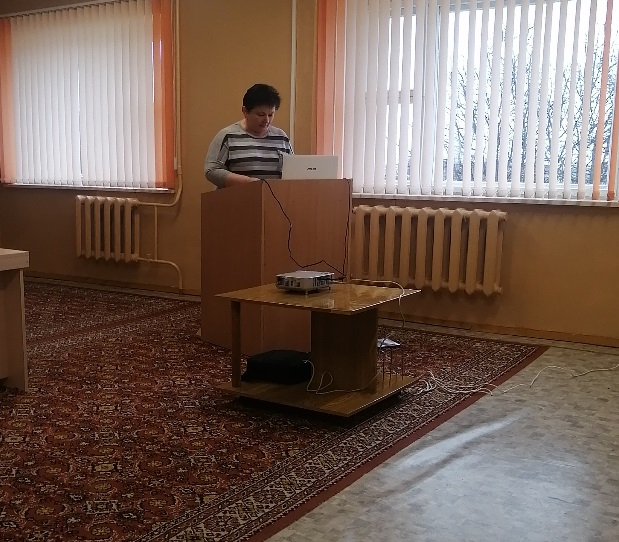 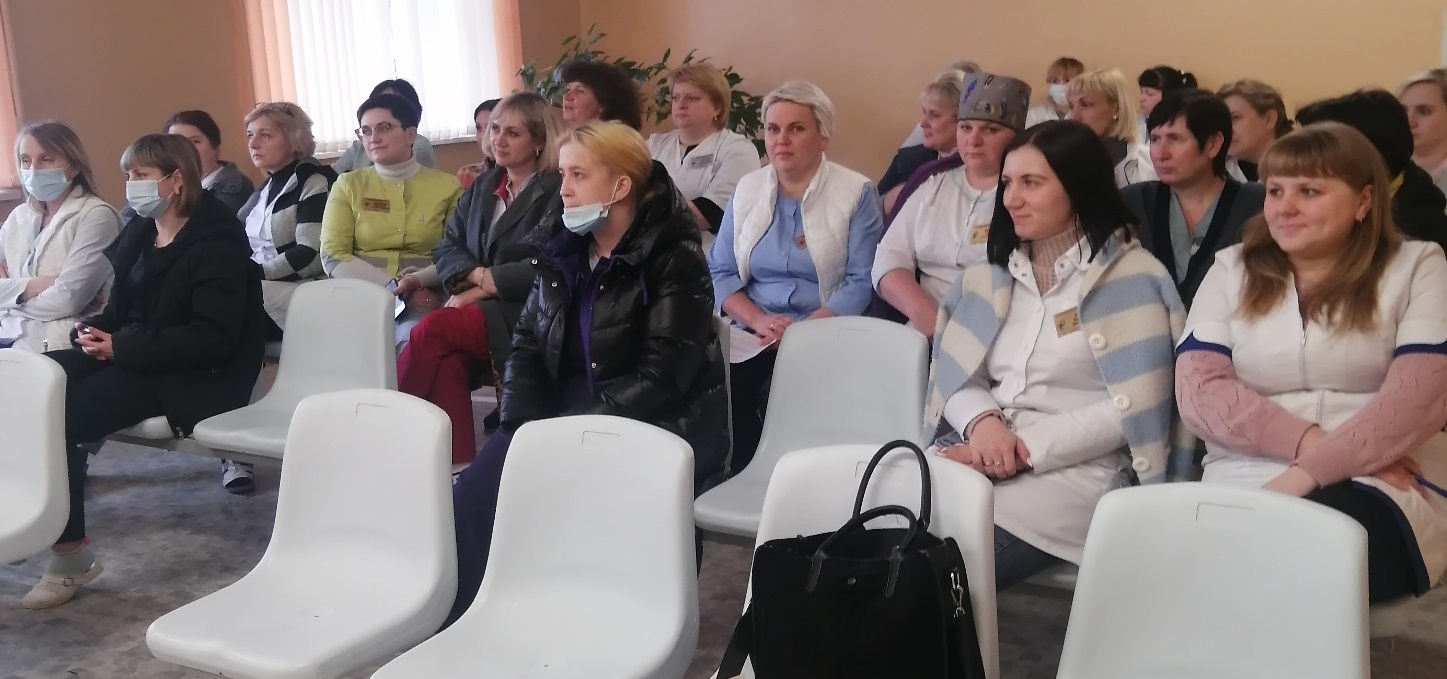 